(naziv organa kojem se podnosi zahtjev)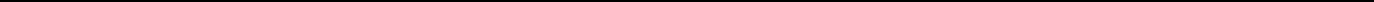 PREDMET: ZAHTJEV ZA PRISTUP INFORMACIJI* 1.  Na osnovu članova 3 i 18 Zakona o slobodnom pristupu informacijama („Sl. list Crne Gore“, br. 44/12) tražim pristup informaciji:(naziv informacije ili podaci na osnovu kojih se ona može identifikovati)* 2. Pristup predmetnoj informaciji tražim u: cjelosti dijelu (naznačiti tačan dio informacije)* 3. Pristup želim ostvariti: neposrednim uvidom u original ili kopiju informacije u prostorijama organa prepisivanjem ili skeniranjem informacije od strane podnosioca zahtjeva u prostorijama organa dostavljanjem kopije informacije podnosiocu zahtjeva od strane organa vlasti: neposredno: prepis ili kopiju dokumenta preuzeće podnosilac zahtjeva ili njegov zastupnik, predstavnik ili punomoćnikličnom dostavom kurirom na adresu _____________________putem pošte na adresu ______________________________________fax-om na broj ____________________________________________elektronskim putem na e-mail __________________________________________________________________________________________(način i oblik koji odgovara potrebama podnosioca zahtjeva koji je lice sa invaliditetom)* 4. Napomena:  					                 * 5. Podnosilac zahtjeva:                  _______________________________                                                               (ime i prezime fizičkog lica ili naziv pravnog lica)_______________________________________                                                                          (adresa i broj telefona)_______________________________________                                                              (potpis podnosioca zahtjeva ili ovlašćenog lica)